COMITÉ EXÉCUTIF
  DU FONDS MULTILATÉRAL AUX FINS
  D’APPLICATION DU PROTOCOLE DE MONTRÉAL
Quatre-vingt-huitième réunionMontréal, 15 – 19 novembre 2021RAPPORT PÉRIODIQUE DU PNUD AU 31 DÉCEMBRE 2020Le présent document comporte le rapport périodique du PNUD au 31 décembre 2020. IntroductionLe rapport périodique du PNUD comprend l'état de la mise en œuvre des projets, y compris 18 projets liés aux HFC qui ont été financés au titre des contributions volontaires supplémentaires de 17 Parties non visées à l'article 5 pour fournir un soutien à la mise en œuvre rapide de l'amendement de Kigali.Le Secrétariat a procédé à la révision de l’état de la mise en œuvre des projets en cours pays par pays, en tenant compte des retards de mise en œuvre qui se sont produits par rapport aux dates d’achèvement prévues qui avaient été déclarées en 2020, les retombées possibles de ces retards sur l’élimination des substances réglementées et sur les taux de décaissement prévus. Les analyses figurant dans le présent document utilisent les tonnes PAO comme unité de mesure de toutes les substances réglementées, à l'exception des HFC qui sont exprimés en tm CO2-éq.Portée du documentCe document se compose de plusieurs parties :Partie I :	Projets approuvés au titre des contributions ordinaires au Fonds multilatéral. Cette section présente un résumé de l’avancement de la mise en œuvre des projets en 2020, et le cumulatif depuis 1991 visant toutes les substances réglementées en vertu du Protocole de Montréal, y compris les substances de l’annexe F (HFC); elle contient un examen de l’état de la mise en œuvre de tous les projets en cours au niveau national ; elle identifie les projets présentant des retards de mise en œuvre et les répercussions possibles sur l’élimination des substances réglementées ainsi que les projets comprenant des questions en suspens aux fins d’examen par le Comité exécutif.Partie II :	Projets approuvés dans le cadre des contributions volontaires supplémentaires en vue d’un soutien au démarrage rapide de la réduction progressive des HFC. Cette section présente succintement la mise en œuvre des projets de réduction progressive des HFC financés par les contributions volontaires.RecommandationLe présent document comprend également les annexes suivantes :Annexe I : 	Récapitulatif de l’état d’avancement et recommandation concernant chaque projet en cours présentant des questions en suspens portées à l'attention du Comité exécutif.Annexe II : 	Analyse du rapport périodique.Partie I : Projets approuvés au titre des contributions ordinaires au Fonds multilatéralRésumé de l’évolution de la mise en œuvre des projets pour 2020 et de la mise en œuvre cumuléeLa mise en œuvre des projets et des activités par le PNUD pour 2020 et les progrès cumulatifs depuis 1991 jusqu’au 31 décembre 2020 sont récapitulés comme suit :Élimination : en 2020, 418,1 tonnes PAO de SAO ont été éliminées de la consommation et 620,2 tonnes PAO supplémentaires de SAO ont été approuvées pour élimination. Depuis 1991, 67 872 tonnes PAO et 224 221 tm CO2-éq de consommation de substances réglementées avaient été éliminées sur un total prévu de 69 033 tonnes PAO et 240 094 tm CO2-éq provenant des projets approuvés (à l'exclusion des projets annulés et transférés) ;Décaissements/approbations : En 2020, 27,7 millions de $US ont été décaissés et 21,9 millions de $ US devaient être décaissés sur la base du rapport périodique 2019, soit un taux de décaissement de 126 % par rapport à celui prévu. Au total, 796,36 millions de $ US ont été décaissés sur le total de 861,36 millions de $ US approuvés pour décaissement (à l'exclusion des coûts d'appui d'agence), ce qui représente un taux de décaissement de 92 %. En 2020, 30,21 millions de $ US ont été approuvés pour la mise en œuvre ;Rapport coût-efficacité moyen (en ODP) :  depuis 1991, le rapport coût-efficacité moyen des projets d'investissement approuvés menant à une réduction permanente de la consommation s'est établi à 10,97 $ US/kg. Le rapport coût-efficacité moyen des projets d'investissement par tonne PAO a été de 9,69 $ US/kg pour les projets achevés et de 68,60 $ US/kg pour les projets en cours; Nombre de projets menés à terme : En 2020, 34 projets ont été achevés. Depuis 1991, 2 379 projets ont été menés à bien sur les 2 526 projets approuvés (à l'exclusion des projets clos ou transférés), ce qui représente un taux d’achèvement de 94 % ;Vitesse d'exécution des projets d'investissement : Les projets achevés en 2020 l'ont été en moyenne 37 mois après leur approbation. Depuis 1991, la durée moyenne d'achèvement des projets d'investissement est de 34 mois après leur approbation. Les premiers décaissements ont commencé en moyenne 13 mois après leur approbation ;Vitesse d'exécution des projets autres que d'investissement : Les projets achevés en 2020 l'ont été en moyenne 27 mois après leur approbation. Depuis 1991, le délai moyen d'achèvement des projets autres que d'investissement est de 39 mois après leur approbation. En moyenne, les premiers décaissements de ces projets ont eu lieu 13 mois après leur approbation ;Préparation de projets : Des 540 activités de préparation de projet approuvées jusqu’à la fin de 2020, 522 ont été achevées et 18 sont en cours. En 2020, quatre activités de préparation de projets ont été menées à terme ;Délais de mise en œuvre : Au total, 147 projets étaient en cours de mise en œuvre à fin 2020, connaissant, en moyenne, un retard de sept mois. Treize de ces projets sont classés comme « projets présentant des retards de mise en œuvre » qui sont soumis aux procédures d'annulation de projet (car les projets de démonstration, les préparations de projets et le renforcement des institutions ne sont pas soumis à ces procédures) ; etAccords pluriannuels (APA) : En 2020, 51 accords pluriannuels portant sur les plans de gestion de l'élimination des HCFC (PGEH) étaient en cours de mise en œuvre. Depuis 1991, 148 accords pluriannuels ont été approuvés et 97 accords pluriannuels ont été achevés, ce qui représente un taux d'achèvement de 66 %. Progression de la mise en œuvre de projets en 2020Suite au processus d'examen, un certain nombre de questions ont été discutées et traitées de manière satisfaisante, à l'exception de 13 projets classés comme projets présentant des retards de mise en œuvre (y compris 10 projets liés à des composantes d'accords pluriannuels qui sont soumis à des procédures d'annulation de projet, conformément à la décision 84/ 45(c) ; un projet d'assistance technique, un projet d'investissement dans les HFC et une activité habilitante pour l'élimination des HFC dans les pays visés à l'article 5 (« activités habilitantes »). L'annexe I au présent document présente les projets catégorisés comme présentant des retards de mise en œuvre ainsi que la recommandation du Secrétariat demandant la présentation d'un rapport à la 90e réunion.De plus, un problème a été identifié concernant la préparation de projet d'un PGEH. Cette question figure également en annexe I au présent document. Pour chaque projet en cours, une brève description de l’état d’avancement de la mise en œuvre et des questions en suspens est donnée et une recommandation formulée aux fins d’examen par le Comité exécutif.Les détails de l'avancement de la mise en œuvre des projets associés aux PGEH pour l'Angola, le Brésil, le Chili, la Chine, la Colombie, la République démocratique du Congo, l'Égypte, les Fidji, la Géorgie, l'Indonésie, la Malaisie, le Nigéria,la République de Moldova et le Timor-Leste les rapports sur les projets comportant des exigences de rapport spécifiques concernant le Brésil (élimination des SAO) et le Ghana (PGEH), ont été présentés à la 88e réunion. Des recommandations concernant les questions en suspens pour ces projets, y compris l’approbation des demandes de prolongation, le cas échéant, font l'objet d'une discussion dans les sections y relatives de ces documents. Les questions relatives aux PGEH du Bangladesh, du Costa Rica, du Guyana, de la République islamique d'Iran, du Mali, de la Mauritanie et du Soudan du Sud sont abordées dans le document portant sur les retards de soumission des tranches.Sur les 102 projets en cours (sans compter ceux liés au renforcement des institutions et les préparations de projet), 30 ont vu leur date d’achèvement prévue ajournée depuis le rapport périodique de 2019.Conformément à la décision 82/11(b), Le PNUD a demandé la prolongation de la durée d'un certain nombre de PGEH au-delà du 31 décembre 2022 ; ceux qui n'ont pas été soumis dans le cadre des demandes de tranches sont traités dans les rapports sur les projets comportant des exigences de rapport spécifiques.Conformément à la décision 82/11(c)(ii), le Secrétariat a noté que le renouvellement des projets de renforcement des institutions pour l'Argentine, la Chine et la République bolivarienne du Venezuela n'avait pas été soumis au cours des deux dernières années ; les principales raisons sont des décaissements en baisse en raison d'un faible nombre d'activités, telles que des ateliers et des réunions, en raison des restrictions imposées par la pandémie de COVID 19, la dévaluation de la monnaie dans certains pays et d'autres questions administratives liées aux demandes de renouvellement des projets de renforcement des institutions. Le PNUD a indiqué qu'il prévoit de présenter ces demandes de renouvellement en 2022.Partie II:	Projets approuvés dans le cadre des contributions volontaires supplémentaires en vue d’un soutien au démarrage rapide de la réduction progressive des HFCAu 31 décembre 2020, le Comité exécutif avait approuvé 18 projets concernant les HFC dans le cadre des contributions volontaires supplémentaires, pour un montant total de 6 051 258 $US (hors coûts d’appui d’agence). Un récapitulatif de l’état d’avancement de ces projets est présenté dans le tableau 1. Tableau 1. Statut des projets approuvés liés aux HFC à la fin 2020* À l'exclusion des coûts d'appui d'agence.** 330,6 tm (432 801 tm CO2-éq.) sur 480,6 tm (587 301 tm CO2-éq.) de HFC avaient été éliminées.À la fin 2020, sur les 18 projets approuvés, dix projets avaient été menés à terme, dont un projet d'investissement, quatre activités habilitantes et cinq activités de préparation, les huit projets restants suivant leur cours. L'ajournement de l'échéance des sept activités habilitantes en cours a été approuvé ; ces activités sont à divers stades de mise en œuvre. Pour donner suite au processus d'examen, trois projets d'activités habilitantes ont été classés comme projets présentant des retards de mise en œuvre et inclus à l'annexe I au présent document, laquelle comprend une recommandation du Secrétariat demandant la soumission d'un rapport à la 90e réunion.Conformément à la décision 82/11(b), le PNUD a demandé une nouvelle prolongation de la durée d'un projet portant sur des activités habilitantes, comme indiqué dans le tableau 2. Tableau 2. Projets dont la date d'échéance a fait l'objet d'une demande d'ajournement Le projet d'investissement en cours résiduel, qui a été approuvé à la 82e réunion, devrait être mené à terme en 2021, 80 % des fonds approuvés étant décaissés.Sur le financement accumulé total approuvé de 6 051 258 $ US, 5 542 824 $ US ont été décaissés, ce qui représente un taux de décaissement de 92 %.RecommandationLe Comité exécutif pourrait souhaiter :Prendre note du rapport périodique du PNUD au 31 décembre 2020 figurant dans le document UNEP/OzL.Pro/ExCom/88/14 ; Approuver la prolongation, jusqu'au 30 juin 2022, des activités habilitantes pour la réduction progressive des HFC pour l'Uruguay (URU/SEV/80/TAS/02+), afin de permettre au PNUD d'achever le renforcement des capacités pour la surveillance des HFC et les activités liées au cadre juridique qui n'a pas pu être mené à terme avant le 31 décembre 2021 en raison des restrictions liées au COVID-19 ; etApprouver les recommandations sur les projets en cours comportant des questions en suspens, figurant à l’annexe I au présent document.Annexe IPROJETS EN COURS COMPORTANT DES QUESTIONS EN SUSPENS DANS LE RAPPORT PÉRIODIQUE DU PNUD*Les codes se terminant par « + » indiquent des ressources provenant des contributions supplémentaires.Annexe IIANALYSE DU RAPPORT PÉRIODIQUE DU PNUD AU 31 DÉCEMBRE 2020La présente annexe se compose de deux parties :Partie I :	Projets approuvés au titre des contributions ordinaires au Fonds multilatéralPartie II:	Projets approuvés dans le cadre des contributions volontaires supplémentaires en vue d’un soutien au -démarrage rapide de la réduction progressive des HFC.Partie I : Projets approuvés au titre des contributions ordinaires au Fonds multilatéralAu 31 décembre 2020, le Comité exécutif avait approuvé un montant de 978,98 millions de $US, dont 861,36 millions de $US pour la mise en œuvre de projets d'investissement et autres projets et 117,63 millions de $US pour les frais d'agence, comme indiqué au tableau 1. En 2020, 51 nouveaux projets et nouvelles activités ont été approuvés. Ce niveau de financement devrait entraîner l'élimination de 69 033 tonnes PAO de consommation de substances réglementées et de 240 094 tonnes d'équivalent CO2 pour les projets liés aux HFC. Tableau 1. Financement approuvé pour le PNUD, secteur par secteur, au 31 décembre 2020Un récapitulatif de l'état des projets mis en œuvre, par catégorie, est présenté au tableau 2. Tableau 2. État de la mise en œuvre des projets, par catégorie* Exclut les projets clôturés et transférés.** À l'exclusion des coûts d'appui d'agence.Le tableau 3 présente un aperçu de l'état de la mise en œuvre du projet par année. Tous les projets et activités approuvés entre 1991 et 2013 ont dorénavant été menés à terme. Tableau 3. État de la mise en œuvre des projets par année* À l'exclusion des projets clôturés et transférés.** À l'exclusion des coûts d'appui d'agence. Le tableau 4 présente la mise en oeuvre des projets, par pays, pour 2020.Tableau 4. Sommaire des projets mis en œuvre par le PNUD en 2020* 70,1 tm (100 243 tm CO2-éq.) ont été éliminées en 2020 dans le cadre de projets liés aux HFC.Le tableau 5 présente un résumé des projets liés aux HFC approuvés au titre des contributions régulières.Tableau 5. Projets liés aux HFC approuvés au titre des contributions régulières* À l'exclusion des coûts d'appui d'agence. ** 142,8 tm (240 094 tm CO2-éq.) ont été approuvées dans le cadre de projets d'investissement.Il existe actuellement 11 projets liés aux HFC (dont trois projets d'investissement et huit activités habilitantes). Sur les 11 projets, deux projets d'investissement ont été achevés et neuf suivent leur cours. L'ajournement de l'échéance de huit activités habilitantes a été approuvé ; ces activités en cours sont à divers stades de mise en œuvre.L'ajournement de l'échéance du projet d'investissement en cours résiduel a été approuvé à la 87e réunion. Le projet devrait être achevé en 2022. Sur un financement cumulé total approuvé de 3 135 791 $US (à l'exclusion des coûts d'appui d'agence), 2 244 546 $US ont été décaissés, ce qui représente un taux de décaissement de 72 %.Partie II:	Projets approuvés dans le cadre des contributions volontaires supplémentaires en vue d’un soutien au démarrage rapide de la réduction progressive des HFCAu 31 décembre 2020, le Comité exécutif avait approuvé 18 projets concernant les HFC dans le cadre des contributions volontaires supplémentaires, pour un montant total de 6 051 258 $US (hors coûts d’appui d’agence). Un récapitulatif de l’état d’avancement de ces projets est présenté dans le tableau 6. Tableau 6. Statut des projets approuvés liés aux HFC à la fin 2020*À l'exclusion des coûts d'appui d'agence.** 330,6 tm (432 801 tm CO2-éq.) sur 480,6 tm (587 301 tm CO2 -éq.) de HFC ont été éliminées.À la fin 2020, sur les 18 projets approuvés, dix projets avaient été menés à terme, dont un projet d'investissement, quatre activités habilitantes et cinq activités de préparation, les huit projets restants suivant leur cours. L'ajournement de l'échéance des sept activités habilitantes en cours a été approuvé ; ces activités sont à divers stades de mise en œuvre.Le projet d'investissement en cours résiduel, qui a été approuvé à la 82e réunion, devrait être mené à terme en 2021, 80 % des fonds approuvés étant décaissés. Sur le financement accumulé total approuvé de 6 051 258 $US, 5 542 824 $US ont été décaissés, ce qui représente un taux de décaissement de 92 %.NATIONS
UNIESNATIONS
UNIESEP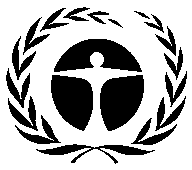 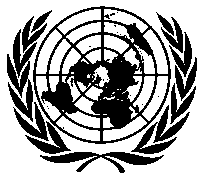 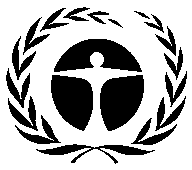 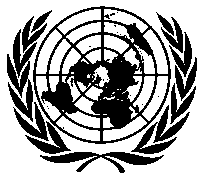 Programme desNations Unies pourl’environnementDistr.GÉNÉRALEUNEP/OzL.Pro/ExCom/88/1418 octobre 2021FRANÇAISORIGINAL: ANGLAISTypeNombre de projetsNombre de projetsNombre de projetsFinancement ($ US)*Financement ($ US)*Financement ($ US)*Financement ($ US)*TypeApprouvéTerminé% d’achèvementApprouvéDécaisséSolde% de décaissementInvestissement**21504 406 6104 150 023256 58794Préparation de projets55100124 06683 51140 55567Assistance technique – Activités de facilitation114361 520 5821 309 290211 29286Total1810566 051 2585 542 824508 43492Code de pays/code de projetTitre du projetDécaissement (%)État/QuestionsDate d'achèvement réviséeDate d’achèvement demandéeUruguayURU/SEV/80/TAS/02+Activités de facilitation de la réduction progressive des HFC74En raison des restrictions liées au COVID-19, retards dans l'achèvement de l'évaluation des besoins pour le renforcement des capacités douanières pour le contrôle des HFC et l'achèvement du diagnostic du cadre juridique pour la mise en œuvre de l'amendement relatif aux HFCdécembre 2021juin 2022Code de pays/code de projetTitre du projetDécaissement (%)État/QuestionsRecommandationBangladeshBGD/PHA/81/INV/51Plan de gestion de l'élimination des HCFC (phase II, première tranche) (secteur de la climatisation)018 mois de retardDemander au PNUD de rendre rapport à la 90e réunion sur ce projet présentant un retard dans la mise en œuvreBangladeshBGD/PHA/81/TAS/49Plan de gestion de l'élimination des HCFC (phase II, première tranche) (unité de gestion de projet)018 mois de retardDemander au PNUD de rendre rapport à la 90e réunion sur ce projet présentant un retard dans la mise en œuvreColombieCOL/SEV/80/TAS/01+Activités de facilitation de la réduction progressive des HFC9712 mois de retardDemander au PNUD de rendre rapport à la 90e réunion sur ce projet présentant un retard dans la mise en œuvreChineCPR/SEV/80/TAS/04+Activités de facilitation de la réduction progressive des HFC10012 mois de retardDemander au PNUD de rendre rapport à la 90e réunion sur ce projet présentant un retard dans la mise en œuvreEl SalvadorELS/PHA/79/TAS/36Rapport de vérification de la phase I du plan de gestion de l'élimination des HCFC 012 et 18 mois de retardDemander au PNUD de rendre rapport à la 90e réunion sur ce projet présentant un retard dans la mise en œuvreGuyanaGUY/PHA/83/INV/32Plan de gestion de l’élimination des HCFC (phase II, deuxième tranche)018 mois de retardDemander au PNUD de rendre rapport à la 90e réunion sur ce projet présentant un retard dans la mise en œuvreInde(IND/PHA/77/TAS/472)Plan de gestion de l'élimination des HCFC (phase II, première tranche) (gestion et suivi du projet)012 et 18 mois de retardDemander au PNUD de rendre rapport à la 90e réunion sur ce projet présentant un retard dans la mise en œuvreIndeIND/PHA/82/INV/475Plan de gestion de l'élimination des HCFC (phase II, deuxième tranche) (plan sectoriel des mousses de polyuréthane)018 mois de retardDemander au PNUD de rendre rapport à la 90e réunion sur ce projet présentant un retard dans la mise en œuvreInde(IND/PHA/82/TAS/477)Plan de gestion de l’élimination des HCFC (phase II, deuxième tranche) (gestion et suivi de projet)018 mois de retardDemander au PNUD de rendre rapport à la 90e réunion sur ce projet présentant un retard dans la mise en œuvreJamaïqueJAM/PHA/76/INV/36Plan de gestion de l’élimination des HCFC (phase I, troisième tranche)6412 mois de retardDemander au PNUD de rendre rapport à la 90e réunion sur ce projet présentant un retard dans la mise en œuvreLibanLEB/PHA/81/TAS/92Plan de gestion de l'élimination des HCFC (phase II, deuxième tranche) (entretien en réfrigération et gestion et coordination du projet)018 mois de retardDemander au PNUD de rendre rapport à la 90e réunion sur ce projet présentant un retard dans la mise en œuvreLibanLEB/SEV/80/TAS/02+Activités de facilitation de la réduction progressive des HFC3912 mois de retardDemander au PNUD de rendre rapport à la 90e réunion sur ce projet présentant un retard dans la mise en œuvreMauritanie193MAU/PHA/80/INV/25Plan de gestion de l'élimination des HCFC (phase I, première tranche)018 mois de retardDemander au PNUD de rendre rapport à la 90e réunion sur ce projet présentant un retard dans la mise en œuvreMaliMLI/PHA/84/PRP/41Préparation d'un plan de gestion de l'élimination des HCFC (phase II)0Situation politique entraînant des difficultés à mener à bienles activités de préparationDemander au PNUD de rendre rapport à la 90e réunion sur ce projet présentant un retard dans la mise en œuvrePanamaPAN/PHA/76/INV/44Plan de gestion de l’élimination des HCFC (phase II, première tranche) (secteur des mousses)11Retard de 12 moisDemander au PNUD de rendre rapport à la 90e réunion sur ce projet présentant un retard dans la mise en œuvrePanamaPAN/SEV/81/TAS/46Activités de facilitation de la réduction progressive des HFC4012 mois de retardDemander au PNUD de rendre rapport à la 90e réunion sur ce projet présentant un retard dans la mise en œuvreZimbabweZIM/REF/82/INV/55Reconversion du HFC-134a à l’isobutane dans la production de réfrigérateurs ménagers chez Capri (SME Harare)012 et 18 mois de retardDemander au PNUD de rendre rapport à la 90e réunion sur ce projet présentant un retard dans la mise en œuvreSecteurFinancement ($US)Aérosols26 054 837Destruction3 606 279Mousses173 331 512Halon4 996 973Fumigènes20 081 241Plan d’élimination361 740 925Agents de transformation1 286 923Production1 056 000Réfrigération139 603 919Secteurs multiples65 479 103Solvants63 699 997Agents désinfectants417 628Total partiel861 355 337Coûts d’appui d’agence117 625 135Total978 980 472TypeNombre de projets*Nombre de projets*Nombre de projets*Financement ($US) **Financement ($US) **Financement ($US) **Financement ($US) **TypeApprouvéTerminé% d’achèvementApprouvéDécaisséSolde% de décaissementProgramme national 22221001 628 7971 628 7970100Démonstration42419821 910 50721 550 701359 80698Renforcement des institutions2562298955 111 24650 254 1474 857 09991Investissement1 3111 24395709 402 352659 814 36549 587 98793Préparation de projets5405229722 409 98821 887 077522 91198Assistance technique3272949049 301 95839 633 1799 668 77980Formation28281001 590 4891 590 4890100Total2 5262 37994861 355 337796 358 75564 996 58292AnnéeNombre de projets*Nombre de projets*Nombre de projets*Financement ($US) **Financement ($US) **Financement ($US) **Financement ($US) **AnnéeApprouvéTerminé% d’achèvementApprouvéDécaisséSolde% de décaissement1991 15151001 149 0321 149 03201001992 67671008 619 0028 619 00201001993 575710013 204 71213 204 71201001994 14814810049 481 58149 481 58101001995 11711710029 599 44629 599 44601001996 838310027 838 80527 838 80501001997 18818810044 056 25744 056 25701001998 17217210031 305 01031 305 01001001999 20420410035 896 88435 896 88401002000 14914910031 268 36131 268 36101002001 17917910035 292 27135 292 27101002002 11711710044 316 42244 316 42201002003 646410036 336 53036 336 53001002004 696910024 802 71424 802 71401002005 535310029 124 83329 124 83301002006 626210015 753 45915 753 461-21002007 545410012 142 48612 142 48601002008 848410022 873 86622 873 86601002009 929210013 222 78613 217 9034 8831002010 434310019 567 97019 567 97001002011 636310057 415 44257 415 9314891002012 292910033 889 85033 711 420178 430992013 434310034 433 29233 845 180588 112982014 67659722 566 39022 339 555226 835992015 75749933 477 06429 609 3063 867 758882016 52438342 115 23238 481 1863 634 046912017 28186430 726 52429 868 519858 005972018 60213540 274 48612 139 79128 134 695302019 4161510 391 7271 717 1548 674 573172020 510030 212 90311 383 16718 829 73638Total2 5262 37994861 355 337796 358 75564 996 58292PaysÉlimination en 2020(tonnes PAO)*Pourcentage de l'élimination prévue atteinte en 2020Estimation des fonds décaissés en 2020 ($ US)Fonds décaissés en 2020 ($ US)Pourcentage des fondsdécaissés par rapport aux estimations, en 2020Pourcentage des projets prévus achevés en 2020Angola0,080 629119 673148Argentine0,0160 688107 14167Arménie0,010 40534 053327100Bangladesh0,0698 7779220Barbade0,01 27600Belize0,010 00000Bhoutan0,044900Brésil20,03 663 1231 900 77252Brunéi Darussalam0,21006 90014 937216100Cambodge0,045 00074 216165Chili4,0290 692391 151135Chine130,35576 43711 609 38415 18840Colombie26,014897 760380 3704250Costa Rica3,5222 542164 69674100Cuba3,2223 459289 75913050République démocratique du Congo0,017 476000République dominicaine0,0140 195109 12078Égypte2,0291 915 6231 211 224630El Salvador0,078 64343 427550Eswatini0,010 00000Fidji0,038 3918 5652250Géorgie0,772 54730 189420Ghana5,5143 692170 247118100Guyana0,053 97900Haïti0,257 26192 174161Inde103,81005 964 2705 834 3919867Indonésie0,01 284 496515 5824050République islamique d’Iran17,21 101 245684 04062Jamaïque0,045 40718 211400Kirghizistan0,510031 37111 57637100Liban6,3249 550420 074168Malaisie10,0634 368834 646132Maldives0,09 88712 593127Mali0,019 87500Mauritanie0,031 50000Mexico70,11 352 236631 76347Mozambique0,010 00000Népal0,08 1799 000110Nigéria5,011952 954660 5126925Pakistan0,084 324166 380197Panama1,416302 710248 251820Paraguay0,022 3213 28015Pérou0,073 975231 576313République de Moldova0,046 35950 072108Saint-Kitts-et-Nevis0,04000Sri Lanka0,063 05094 493150100Timor-Leste0,018 32100Trinité-et-Tobago7,2135 972141 914104Uruguay1,0100308 885319 339103100République bolivarienne du Venezuela0,0123 48050 40441Zimbabwe0,0118 0868 0037Total général418,15821 908 80527 698 12012651TypeNombre de projetsNombre de projetsNombre de projetsFinancement ($ US)*Financement ($ US)*Financement ($ US)*Financement ($ US)*TypeApprouvéTerminé% d’achèvementApprouvéDécaisséSolde% de décaissementInvestissement**22672 491 7912 073 141418 65083Assistance technique - Activités de facilitation800644 000171 405472 59527Total112183 135 7912 244 546891 24572TypeNombre de projetsNombre de projetsNombre de projetsFinancement ($ US)*Financement ($ US)*Financement ($ US)*Financement ($ US)*TypeApprouvéTerminé% d’achèvementApprouvéDécaisséSolde% de décaissementInvestissement**21504 406 6104 150 023256 58794Préparation de projets55100124 06683 51140 55567Assistance technique – Activités de facilitation114361 520 5821 309 290211 29286Total1810566 051 2585 542 824508 43492